        №  11                                                                                    от 27 апреля 2018 г.РАСПОРЯЖЕНИЕО введении для органов управления и сил сельского звена МО "Себеусадское сельское поселение" территориальной подсистемы Республики Марий Эл единой государственной системы предупреждения и ликвидации чрезвычайных ситуаций  режима функционирования «Повышенная готовность»В целях оперативного реагирования на возможные чрезвычайные ситуации на период подготовки и проведения в Республике Марий Эл майских праздников и в целях обеспечения безопасности и защиты населения, повышения готовности органов управления сельского звена единой государственной системы ТП РСЧС Республики Марий Эл к реагированию на возникающие угрозы:1. С 14 час. 00 мин. 28 апреля 2018 г. перевести  органы управления, силы и средства сельского звена МО "Себеусадское сельское поселение" ТП РСЧС Республики Марий Эл перевести в режим функционирования «ПОВЫШЕННАЯ ГОТОВНОСТЬ».2. Организовать дежурство ответственных должностных лиц из числа руководящего состава;3. Уточнить план действий при угрозе и возникновении чрезвычайных ситуаций;4. Организовать информирование населения о прогнозируемых чрезвычайных ситуациях, о приемах и способах защиты от них, в том числе при возникновении лесных пожаров, о введенном ограничении пребывания граждан в лесах и въезда в леса транспортных средств;5. Уточнить состав сил и средств, привлекаемых к ликвидации аварийных и чрезвычайных ситуаций, провести проверку их готовности;6. Обеспечить контроль за функционированием объектов жизнеобеспечения (водозаборы, скважины, трансформаторные подстанции и др.);7. Организовать проверки наличия и готовность к использованию резервов материальных ресурсов для ликвидации возможных чрезвычайных ситуаций.8. Проверить систему оповещения, организовать оперативное информирование населения о чрезвычайных ситуациях и любых сообщениях, угрожающих безопасности жизнедеятельности населения;9. При возможном изыскании денежных средств провести прокладку минерализованных полос и  противопожарных разрывов вокруг населенных пунктов, примыкающих к лесным массивам, с целью недопущения перехода на них огня природных пожаров;10. Доклады о выполненных мероприятиях и складывающейся обстановке  представлять ежедневно через ЕДДС Моркинского района, при ухудшении обстановки – немедленно по телефону 9-12-06.11. Контроль за исполнением распоряжения оставляю за собой.Председатель КЧС и ОПБ администрацииМО «Себеусадское сельское поселение»:                                      В.И.Михайлов   				«ВОЛАКСОЛА ЯЛКУНДЕМ»       ТУРГОЧ КАЙШЕ СИТУАЦИЙ-ВЛАКЫМ ОНЧЫЛГОЧ КОРАНДЫМЕ ДА ПЫТАРЫМЕ ДА ТУЛАЗАП ЛУДЫКШЫДЫМЫЛЫКЫМ ШУКТЫМО ШОТЫШТО КОМИССИЙЖЕ 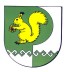 КОМИССИЯПО ПРЕДУПРЕЖДЕНИЮ И ЛИКВИДАЦИИ ЧРЕЗВЫЧАЙНЫХ СИТУАЦИЙ И ОБЕСПЕЧЕНИЮ ПОЖАРНОЙ БЕЗОПАСНОСТИ МО «СЕБЕУСАДСКОЕ СЕЛЬСКОЕ ПОСЕЛЕНИЕ»